Application FormContact InformationNext of Kin DetailsPassportsPre-Sea EducationCertificatesSea ServicePrevious Employers and Crewing Companies (to contact for reference)Rank:Third engineerPhotoSurname:Dolgalev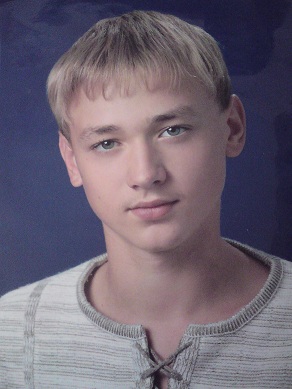 Given Name:IvanDate / Place of Birth:17.08.1991 Krasnodar region village Staroscherbinovskaya Marital Status:singlePreferences of Contract:Minimum Salary:1300 euroDate of Readiness:2 daysNearest Airport:Rostov on DonHome Address:Krasnodar region of the village Staroscherbinovskaya street 40 years of October 2/1Home Phone:+79615997216Contact Phone / Mobile:+79531083380E-Mail:ku-marik61@mail.ruRelationship:Surname, Name:mother. Olga DolgalevaNOK Address:Krasnodar region of the village Staroscherbinovskaya street 40 years of October 2/1NOK Contact Number:+79615997216NumberPlace of IssueDate of IssueDate of ExpirySeaman’s bookМФ 0276869Federal Azovodonskoe GBVUVPiS03.06.200931.12.2013Travel Passport716384542FMS 23 00623.09.201123.09.2021US C1/D VisaSchengen VisaValid Seaman’s books of following Flags:Valid Seaman’s books of following Flags:Name of InstituteCompetency GradeYear of EntryYear of GraduationФгоу впо МГАВТVocational TECHNICIAN01.09.200824.06.2011NumberPlace of IssueDate of IssueDate of ExpiryRadarARPABasic Safety 186898МГАВТ14.11.200814.11.2013Medical Care / First Aid126876МГАВТ29.04.201129.04.2016Survival Craft & rescue boats191231МГАВТ04.12.200904.12.2014Advanced Fire Fighting132804МГАВТ10.12.201010.12.2015Ship Security OfficerOil tanker136402ГАЛС10.06.200910.06.2014Transport of flammable goods457/10МГАВТ29.05.200821.04.2013RankFromToVessel’s nameTypeFlagGTEnginekWCompanyTrainee18.07.0917.11.09m/vVilesh RiverOil tankerrus4681man2400palmalimotorman01.04.1030.11.10Ot-2461push boatrusman1766OAO Volga ShippingThird engineer07.10.1119.04.12m/vMAYKOPGeneracargorus3200Skoda1300Kadry LTDWeight (kg)Height (cm)Shoe sizeOverall sizeEyes colorHair color821864352-53greylightCompany NamePerson in ChargePhone Numberkadrysbs@kadryship.ru+7(863)2535466palpaliFax+7(863)+7(863)2688195